АДМИНИСТРАЦИЯ АЛЕКСАНДРОВСКОГО СЕЛЬСОВЕТА САРАКТАШСКОГО РАЙОНА ОРЕНБУРГСКОЙ ОБЛАСТИП О С Т А Н О В Л Е Н И Е_________________________________________________________________________________________________________03.07.2017			с. Вторая Александровка			№ 22-пВ соответствии с Земельным кодексом Российской Федерации от 25.10.2001 № 136-ФЗ, федеральными законами от 06.10.2003 № 131-ФЗ (ред. от 28.12.2016) «Об общих принципах организации местного самоуправления в Российской Федерации»(с изменениями и дополнениями, вступившими  в силу с 09.01.2017), от 27.07.2010 № 210-ФЗ «Об организации предоставления государственных и муниципальных услуг», руководствуясь Уставом муниципального образования Александровский сельсовет Саракташского района Оренбургской области:1. Утвердить административный регламент предоставления муниципальной услуги ««Предоставление информации об объектах учёта из реестра муниципального имущества муниципального образования Александровский сельсовет Саракташского района Оренбургской области» согласно приложению.2. Настоящее постановление вступает в силу с момента официального опубликования на официальном сайте администрации Александровского сельсовета Саракташского района Оренбургской области и распространяется на правоотношения, возникшие с 09.01.2017 года.3. Контроль за исполнением нашего постановления оставляю за собой.И.о. главы  сельсовета						  Н.М. МолородоваРазослано: прокурору района, администрация сельсоветаПриложениек постановлению администрацииАлександровского сельсоветаот 03.07.2017 № 22-пАдминистративный регламентпредоставления муниципальной услуги «Предоставление информации об объектах учёта из реестра муниципального имущества муниципального образования Александровский сельсовет Саракташского района Оренбургской области»Раздел I. Общие положения1. Предмет регулирования регламентаАдминистративный регламент предоставления муниципальной услуги «Предоставление информации об объектах учёта из реестра муниципального имущества муниципального образования Александровский сельсовет Саракташского района Оренбургской области» (далее – административный регламент) устанавливает состав, последовательность и сроки выполнения административных процедур, требования к порядку их выполнения, порядок и формы контроля за их исполнением, досудебный (внесудебный) порядок обжалования решений и действий (бездействия) должностных лиц администрации муниципального образования Александровский сельсовет Саракташского района Оренбургской области  в ходе её предоставления.2. Круг заявителейПолучателями муниципальной услуги «Предоставление информации об объектах учета из реестра муниципального имущества муниципального образования Александровский сельсовет Саракташского района Оренбургской области» являются физические лица, юридические лица и индивидуальные предприниматели, обратившиеся с письменным или электронным запросом (заявлением), поданным лично или через законного представителя  (далее – Заявитель).3. Требования к порядку информирования о предоставлении муниципальной услуги3.1. Информация о месте нахождения и графике работы органа исполнительной власти, его структурного подразделения, организации, участвующей в предоставлении муниципальной услуги.Муниципальная услуга предоставляется администрацией Александровского сельсовета Саракташского района Оренбургской области (далее – администрация сельсовета). Прием заявлений, информирование заявителей и выдача документов по результатам рассмотрения представленных заявлений осуществляется администрацией сельсовета, а также на базе муниципального автономного учреждения "Многофункциональный центр предоставления государственных и муниципальных услуг Саракташского района" (далее - МАУ «МФЦ»).Получение муниципальной услуги в МАУ «МФЦ» осуществляется в соответствии с соглашением, заключенным между МАУ «МФЦ» и администрацией сельсовета, с момента вступления в силу соответствующего соглашения о взаимодействии.Сведения о месте нахождения администрации муниципального образования Александровский сельсовет Саракташского района Оренбургской области: Оренбургская обл., Саракташский район, село Вторая Александровка, ул. Куйбышевская, д. 26 , тел. (835333) 24 3 34, 24 3 38.: Часы приема заявителей сотрудниками администрации сельсовета:Понедельник, вторник, среда, пятница с 9.00 до 13.00,Обед                                                         с 13.00 до 14.00,Четверг – не приемный день,Суббота, воскресенье – выходные дниЧасы приема заявителей сотрудниками центрального офиса МФЦ:Понедельник, вторник, среда, четверг с 8.00 до 17.00,Пятница с 9.00 до 17.00, без перерыва,Суббота, воскресенье – выходнойЭлектронный адрес для направления электронных обращений по вопросам исполнения муниципальной услуги: molnatm@yandex.ru3.2. Порядок получения информации заявителями по вопросам предоставления муниципальной услуги и услуг, которые являются необходимыми и обязательными для предоставления муниципальной услуги, сведений о ходе предоставления указанных услуг, в том числе с использованием федеральной государственной информационной системы «Единый портал государственных и муниципальных услуг (функций)».Получение заинтересованными лицами информации по процедуре предоставления муниципальной услуги осуществляется путем индивидуального информирования. Информирование о процедуре предоставления муниципальной услуги может осуществляться в устной и письменной форме.При ответах на телефонные звонки и обращения заявителей лично в рабочее время специалисты администрации сельсовета или МАУ "МФЦ", участвующие в предоставлении услуги, подробно и в вежливой (корректной) форме информируют обратившихся по интересующим их вопросам. Ответ на телефонный звонок должен начинаться с информации о наименовании органа, в который поступил звонок, и фамилии специалиста, принявшего телефонный звонок.Специалист предлагает собеседнику представиться; выслушивает и уточняет, при необходимости, суть вопроса; вежливо, корректно, лаконично дает ответ, при этом сообщает необходимые сведения со ссылками на соответствующие нормативные правовые акты.Устное информирование обратившегося лица осуществляется не более 10 минут. В случае если для подготовки ответа требуется продолжительное время, специалист, осуществляющий устное информирование, предлагает направить обращение о предоставлении письменной информации по вопросам предоставления услуги либо назначает другое удобное для заявителя время для устного информирования.Письменное информирование по вопросам предоставления услуги осуществляется при получении обращения заявителя о предоставлении письменной информации по вопросам предоставления услуги.Специалисты администрации сельсовета, участвующие в предоставлении услуги, ответственные за рассмотрение обращения, обеспечивают объективное, всестороннее и своевременное рассмотрение обращения, готовят письменный ответ по существу поставленного вопроса.Письменный ответ на обращение подписывается главой администрации сельсовета либо уполномоченным им лицом, направляется почтовым отправлением или иным способом заявителю.Порядок и сроки предоставления письменной информации определены Федеральным законом от 02.05.2006 N 59-ФЗ "О порядке рассмотрения обращений граждан Российской Федерации", в соответствии с которым максимальный срок рассмотрения письменных обращений граждан - 30 дней со дня регистрации письменного обращения.В исключительных случаях руководитель органа самоуправления, должностное лицо либо уполномоченное на то лицо вправе продлить срок рассмотрения обращения не более чем на 30 дней, уведомив о продлении срока его рассмотрения заявителя, направившего обращение.3.3. Порядок, форма и место размещения информации о порядке предоставления услуги, в том числе на стендах в местах предоставления услуги и в сети Интернет.На информационных стендах в помещении администрации сельсовета или МАУ "МФЦ", предназначенном для приема документов для предоставления услуги размещаются:а) извлечения из законодательных и иных нормативных правовых актов, содержащие нормы, регулирующие деятельность по предоставлению услуги;б) текст Регламента с приложениями;в) блок-схема (приложение № 2 к Регламенту) и краткое описание порядка предоставления услуги;г) перечни документов, необходимых для предоставления услуги, и требования, предъявляемые к этим документам;д) образцы оформления документов, необходимых для предоставления услуги, и требования к ним;е) основания для отказа в предоставлении услуги;ж) основания для приостановления и прекращения предоставления услуги (возобновления, перерасчета - по ситуации);з) местонахождение, номера телефонов для консультаций (справок), номер факса и график работы (режим) приема запросов, предоставления консультаций и информации МАУ "МФЦ" и администрации сельсовета;и) адрес электронной почты МАУ "МФЦ" и администрации сельсовета;к) порядок обжалования решений, действий или бездействия должностного лица, ответственного за предоставление услуги.Раздел II. Стандарт предоставления муниципальной услуги1. Наименование муниципальной услуги«Предоставление информации об объектах учёта из реестра муниципального имущества муниципального образования Александровский сельсовет Саракташского района Оренбургской области» 2. Наименование органа, предоставляющего муниципальную услугуАдминистрация муниципального образования Александровский сельсовет Саракташского района Оренбургской области3. Результат предоставления муниципальной услугиВыдача заявителю выписки из реестра муниципального имущества либо выдача уведомления об отказе в исполнении муниципальной услуги – в случаях, предусмотренных настоящим регламентом.4. Срок предоставления муниципальной услугиСрок предоставления муниципальной услуги составляет  10 календарных дней.5. Перечень нормативных правовых актов, регулирующих отношения, возникающие в связи с предоставлением муниципальной услуги- Приказ Минэкономразвития Российской Федерации от 30.08.2011 №424 «Об утверждении Порядка ведения органами местного самоуправления реестров муниципального имущества» (первоначальный текст документа опубликован в издании «Российская газета» от 28.12.2011№ 293);- Гражданский кодекс Российской Федерации (часть первая) от 30.11.1994 № 51-ФЗ (первоначальный текст документа опубликован в издании «Российская газета», 08.12.1994, №№ 238-239);- Земельный кодекс Российской Федерации от 25.10.2001 № 136-ФЗ (первоначальный текст документа опубликован в издании «Российская газета», 30.10.2001, №№ 211-212);- Федеральный закон от 27.07.2010 № 210-ФЗ «Об организации предоставления государственных и муниципальных услуг» (первоначальный текст документа опубликован в издании «Российская газета», 30.07.2010, № 168);- Постановление Правительства Российской Федерации от 22.12.2012 № 1376 «Об утверждении Правил организации деятельности многофункциональных центров предоставления государственных и муниципальных услуг» (первоначальный текст документа опубликован в издании «Российская газета», 31.12.2012, № 303);- Устав муниципального образования Александровский сельсовет Саракташского района Оренбургской области6. Исчерпывающий перечень документов, необходимых в соответствии с законодательными или иными нормативными правовыми актами для предоставления муниципальной услуги, необходимых и обязательных для предоставления муниципальной услуги, способы их получения заявителями, в том числе в электронной форме, и порядок их представления6.1.Для получения услуги «Предоставление информации об объектах учета из реестра муниципального имущества муниципального образования Александровский сельсовет Саракташского района Оренбургской области» предоставляются следующие документы:1) письменное заявление (приложение 1 к административному регламенту), оригинал;2) документ, удостоверяющий личность заявителя;3) документ, удостоверяющий права (полномочия) представителя физического или юридического лица (если с заявлением обращается представитель заявителя).6.2.В случаях, предусмотренных федеральными законами, универсальная электронная карта является документом, удостоверяющим личность гражданина, права застрахованного лица в системах обязательного страхования, иные права гражданина. В случаях, предусмотренных федеральными законами, постановлениями Правительства Российской Федерации, нормативными правовыми актами субъектов Российской Федерации, муниципальными правовыми актами, универсальная электронная карта является документом, удостоверяющим право гражданина на получение государственных и муниципальных услуг.6.3. Представленные документы должны соответствовать следующим требованиям:- текст документа написан разборчиво от руки или при помощи средств электронно-вычислительной техники;- фамилия, имя и отчество (наименование) заявителя, его место жительства (место нахождения), телефон написаны полностью;- в документах отсутствуют неоговоренные исправления;- документы не исполнены карандашом.7. Исчерпывающий перечень документов, необходимых в соответствии с нормативными правовыми актами для предоставления государственной услуги, которые находятся в распоряжении государственных органов, органов местного самоуправления и иных органов, участвующих в предоставлении государственной услуги, и которые заявитель вправе представить, в том числе в электронной форме, порядок их представленияОтсутствует8. Запрещено требовать у заявителя:- представления документов и информации или осуществления действий, представление или осуществление которых не предусмотрено нормативными правовыми актами, регулирующими отношения, возникающие в связи с предоставлением услуги;- представления документов и информации, которые находятся в распоряжении органов, предоставляющих государственные и муниципальные услуги, администрации сельсовета, в соответствии с нормативными правовыми актами Российской Федерации, нормативными правовыми актами Оренбургской области, муниципальными правовыми актами;- осуществления согласований, необходимых для получения услуги, связанных с обращением в иные государственные органы, организации, за исключением получения услуг, включенных в перечень услуг, которые являются необходимыми и обязательными для предоставления муниципальных услуг, утвержденный нормативным правовым актом представительного органа местного самоуправления.9. Исчерпывающий перечень оснований для отказа в приеме документов, необходимых для предоставления муниципальной  услуги9.1. В заявлении не указаны фамилия, имя, отчество (должность) заявителя, местонахождение и почтовый адрес, адрес электронной почты, по которому должен быть направлен ответ на заявление либо номер телефона, по которому можно связаться с заявителем.9.2. Заявление подано лицом, не уполномоченным на осуществление таких действий.9.3. Непредставление заявителем или представление в неполном объеме документов, указанных в настоящем  административном регламенте.9.4. Несоответствие хотя бы одного из представленных документов, по форме или содержанию, требованиям действующего законодательства, а также содержание в документе неоговоренных приписок и исправлений, серьезных повреждений, не позволяющих однозначно истолковать его содержание, за исключением тех случаев, когда допущенные нарушения могут быть устранены органами и организациями, участвующими в процессе предоставления муниципальной услуги.10. Исчерпывающий перечень оснований для приостановления или отказа в предоставлении муниципальной услуги10.1. Предоставление заявителем недостоверных или неполных сведений в документах.10.2. Несоответствие полученных документов для предоставления муниципальной услуги требованиям действующего законодательства.10.3. Обращение за получением муниципальной услуги лица, не уполномоченного надлежащим образом.11. Перечень услуг, которые являются необходимыми и обязательными для предоставления муниципальной услуги, в том числе сведения о документе (документах), выдаваемом (выдаваемых) организациями, участвующими в предоставлении муниципальной услугиПри предоставлении муниципальной услуги оказание иных услуг, необходимых и обязательных для предоставления муниципальной услуги, не осуществляется.12. Порядок, размер и основания взимания государственной пошлины или иной платы, взимаемой за предоставление муниципальной услугиМуниципальная услуга предоставляется бесплатно.13. Порядок, размер и основания взимания платы за предоставление услуг, которые являются необходимыми и обязательными для предоставления муниципальной услуги, включая информацию о методике расчета размера такой платыОснования взимания платы за предоставление услуг, необходимых и обязательных для предоставления муниципальной услуги, отсутствуют.14. Максимальный срок ожидания в очереди при подаче запроса о предоставлении муниципальной услуги, услуги организации, участвующей в предоставлении муниципальной услуги, и при получении результата предоставления таких услуг  Максимальный срок ожидания в очереди при подаче запроса о предоставлении муниципальной услуги и при получении результата предоставления муниципальной услуги составляет 15 минут.15. Срок и порядок регистрации запроса заявителя о предоставлении муниципальной услуги и услуги, предоставляемой организацией, участвующей в предоставлении муниципальной услуги, в том числе в электронной форме15.1. Прием и регистрация заявления с пакетом материалов осуществляется должностным лицом, ответственного за ведение делопроизводства, не позднее одного рабочего дня, следующего за днем получения такого заявления почтовым отправлением либо в день его предоставления лично заявителем или представителем заявителя.15.2. Днем приема документов считается дата регистрации факта приема с присвоением регистрационного номера и указанием даты поступления.16. Требования к помещениям, в которых предоставляется государственная услуга, услуга организации, участвующей в предоставлении государственной услуги, к месту ожидания и приема заявителей, размещению и оформлению визуальной, текстовой и мультимедийной информации о порядке предоставления государственной услуги 16.1.Требования к помещениям:-  размещаются с учетом максимальной транспортной доступности;- оборудуются осветительными приборами, которые позволят ознакомиться с представленной информацией;- обеспечивают беспрепятственный доступ лиц с ограниченными возможностями передвижения - здания МФЦ и администрации сельсовета оборудованы пандусами, специальными ограждениями и перилами, обеспечивающими беспрепятственное передвижение инвалидных колясок;- обеспечиваются необходимой для инвалидов зрительной информацией;- надлежащее размещение оборудования и носителей информации, необходимой для обеспечения беспрепятственного доступа инвалидов к объектам и услугам с учетом ограничений их жизнедеятельности;- должны соответствовать санитарно-эпидемиологическим правилам и нормативам, правилам пожарной безопасности, нормам охраны труда;- обеспечивают возможность направления запроса по электронной почте;- оборудуются секторами для информирования (размещения стендов);- наличие схемы расположения служебных помещений (кабинетов).16.2. Информационные стенды должны быть максимально приближены к каждому посетителю, хорошо просматриваемы и функциональны.16.3. Требования к местам для ожидания:оборудование стульями и (или) кресельными секциями;местонахождение в холле или ином специально приспособленном помещении;наличие в здании, где организуется прием заявителей, мест общественного пользования (туалетов) и мест для хранения верхней одежды.16.4. Парковочные места - на территории, прилегающей к центру, располагается бесплатная парковка для автомобильного транспорта посетителей центра, в том числе предусматривающая места для специальных автотранспортных средств инвалидов.16.5. Требования к входу в здание, где расположены администрация сельсовета:наличие стандартной вывески с наименованием органа и режимом его работы;наличие удобного и свободного подхода для заявителей и подъезда для производственных целей администрации сельсовета;наличие системы освещения входной группы.16.6. Требования к местам для информирования заявителей, получения информации и заполнения необходимых документов:наличие визуальной текстовой информации, размещаемой на информационном стенде администрации сельсовета;наличие стульев и столов для возможности оформления документов;обеспечение свободного доступа к информационным стендам, столам.16.7. Требования к местам приема заявителей и оборудованию мест получения услуги:наличие вывески (таблички) с указанием номера кабинета, фамилии, имени, отчества и должности специалиста, ведущего прием;обеспечение организационно-техническими условиями, необходимыми для предоставления специалистом услуги " компьютер, принтер, ксерокс, программное обеспечение, доступ к информационным сетям для получения документов, необходимых для оказания муниципальной услуги, в порядке межведомственного взаимодействия;наличие стульев и столов;наличие канцелярских принадлежностей и расходных материалов для обеспечения возможности оформления документов.17. Показатели доступности и качества муниципальной услуги17.1. Показателями доступности муниципальной услуги является:обеспечение полноты и достоверности информации, доводимой до заявителей;обращение в досудебном и (или) судебном порядке в соответствии с законодательством Российской Федерации с жалобой на принятое решение по обращению Заявителя или на действия (бездействие) должностных лиц  администрации сельсовета.17.2. Показателями качества предоставления муниципальной услуги являются:точное соблюдение сроков и административных процедур при предоставлении муниципальной услуги;достоверность и полнота информирования Заявителя о ходе рассмотрения его обращения;сопровождение инвалидов, имеющих стойкие расстройства функции зрения и самостоятельного передвижения, и оказания им помощи на объектах;допуск на объекты сурдопереводчика;допуск на объекты собаки- проводника при наличии документа, подтверждающего ее специальное обучение, выданного в соответствии с приказом Министерства труда и социальной защиты Российской Федерации от 22.06.2015 №386н; оказание сотрудниками, предоставляющими услуги, иной необходимой инвалидам помощи в преодолении барьеров, мешающих получению услуг и использованию объектов наравне с другими лицами.17.3. Оценка качества и доступности предоставления муниципальной услуги должна осуществляться по следующим показателям:количество жалоб и обращений Заказчиков на качество и доступность предоставления государственной услуги;количество удовлетворенных судебных исков по обжалованию действий по предоставлению муниципальной услуги.III. Состав, последовательность и сроки выполнения административных процедур (действий), требования к порядку их выполнения, в том числе особенности выполнения административных процедур (действий) в электронной форме1. Исчерпывающий перечень административных процедур	1.1. Прием и регистрация заявления и документов.1.2.Принятие решения о предоставлении услуги.1.3.Подготовка выписки из реестра муниципального имущества муниципального образования Александровский сельсовет Саракташского района Оренбургской области (далее – реестр).1.4. Выдача готовых документов заявителю.2. Описание административных процедур2.1. Прием и регистрация заявления и документов2.1.1. Основанием для начала административной процедуры является подача заявления и комплекта необходимых документов заявителем.	2.1.2. При обращении в МАУ «МФЦ» заявитель регистрируется в электронной системе управления очереди и, получив талон, приглашается к должностному лицу МАУ «МФЦ», уполномоченному на прием и регистрацию заявления и документов.Заявитель обращается с заявлением и документами, указанными в настоящем регламенте, к должностному лицу МАУ «МФЦ», уполномоченному на прием и регистрацию заявления и документов.	2.1.3. При обращении в администрацию сельсовета заявитель подает заявление должностному лицу, уполномоченному на прием и регистрацию заявления.2.1.4. Должностное лицо МАУ «МФЦ» или администрации сельсовета, уполномоченное на прием и регистрацию заявления, проверяет соответствие документов требованиям, установленным законодательством. После сверки документа, удостоверяющего личность заявителя, с личностью заявителя и данными, указанными в заявлении, документ возвращается заявителю.При наличии оснований для отказа в приеме заявления, необходимого для предоставления муниципальной услуги, должностное лицо МАУ «МФЦ» или администрации сельсовета, уполномоченное на прием и регистрацию заявления и документов, отказывает заявителю в приеме заявления.При отсутствии оснований для отказа в приеме документов, необходимых для предоставления муниципальной услуги, должностное лицо МАУ «МФЦ», уполномоченное на прием и регистрацию заявления и документов, сверяет оригиналы документов с представленными копиями, заверяет штампом «копия верна», ставит дату и подпись, печатает заявление и регистрирует в интегрированной информационной системе МФЦ, информирует заявителя о сроках рассмотрения заявления. При отсутствии оснований для отказа в приеме документов, необходимых для предоставления муниципальной услуги, должностное лицо Администрации, уполномоченное на прием и регистрацию заявления, регистрирует, информирует заявителя о сроках рассмотрения заявления. Результатом выполнения данной административной процедуры является принятое и зарегистрированное заявление либо отказ в приеме заявления.2.2. Принятие решения о предоставлении услуги.2.2.1. Основанием для начала административной процедуры является поступление заявления с приложением полного комплекта документов, необходимых для предоставления услуги.2.2.2. Специалист администрации сельсовета осуществляет регистрацию заявления и поступившего комплекта документов в соответствии с установленными правилами делопроизводства.2.2.3. Специалист администрации сельсовета, уполномоченный должностной инструкцией на рассмотрение представленных документов на соответствие требованиям, установленным действующим законодательством Российской Федерации, проверяет  законность оснований для предоставления муниципальной услуги на основе поступивших на рассмотрение документов, в том числе полученных в порядке межведомственного взаимодействия.2.2.4. Результатом административной процедуры является принятие решения специалистом администрации сельсовета, уполномоченным должностной инструкцией, о предоставлении услуги или отказе в предоставлении услуги в случае установления фактов, указанных в настоящем регламенте.2.2.5. Продолжительность административной процедуры - не более 10 календарных дней.2.3. Подготовка выписки из реестра муниципального имущества муниципального образования Александровский сельсовет Саракташского района Оренбургской области(далее – реестр).2.3.1. Основанием для начала административной процедуры является принятие решения о предоставлении услуги или отказе в предоставлении услуги. 2.3.2.Должностное лицо администрации сельсовета уполномоченное на подготовку выписки из реестра, при наличии оснований для отказа в предоставлении услуги, согласно  административного регламента, готовит письмо об отказе в предоставлении услуги, при отсутствии оснований для отказа в предоставлении услуги, подготавливает выписку из реестра  в течение 3-х рабочих дней.2.3.3. Должностное лицо администрации сельсовета,  уполномоченное на передачу документов, обеспечивает передачу подготовленной выписки из реестра в течение 1 рабочего дня главе администрации муниципального образования Александровский сельсовет Саракташского района Оренбургской области на подпись, регистрирует выписку.Результатом выполнения данной административной процедуры является подготовленная выписка из реестра муниципального имущества.2.4. Выдача готовых документов заявителю.2.4.1. Основанием для начала административной процедуры выдачи результата предоставления услуги заявителю является подготовленная выписка из реестра муниципального имущества. 2.4.2. При обращении заявителя в администрации сельсовета, должностное лицо, уполномоченное на выдачу готовых документов, выдает подписанную и зарегистрированную  выписку из реестра заявителю. 2.4.3.При обращении заявителя в МАУ «МФЦ», должностное лицо Администрации, уполномоченное на выдачу готовых документов, передает в течение 1 рабочего дня подписанную и зарегистрированную выписку из реестра в МАУ «МФЦ», где должностное лицо МАУ «МФЦ», уполномоченное на выдачу готовых документов, выдает выписку из реестра заявителю. Выдача заявителю документа, являющегося результатом выполнения муниципальной услуги, производится в порядке живой очереди в течение 15 минут.Максимальный срок исполнения муниципальной услуги – 10 рабочих дней.Результатом исполнения муниципальной услуги является выдача заявителю выписки из реестра.IV. Формы контроля за исполнением регламента Порядок осуществления текущего контроля за соблюдением и исполнением ответственными должностными лицами положений административного регламента и иных нормативных правовых актов, устанавливающих требования к предоставлению муниципальной услуги, а также принятием решений ответственными лицами1.1 Текущий контроль за соблюдением последовательности действий, определенных административными процедурами по предоставлению муниципальной услуги, осуществляется главой администрации муниципального образования Александровский сельсовет Саракташского района Оренбургской области. 1.2. Периодичность осуществления текущего контроля устанавливается не реже 1 раза в квартал.	2. Порядок и периодичность осуществления плановых и внеплановых проверок полноты и качества предоставления муниципальной услуги, в том числе порядок и формы контроля за полнотой и качеством предоставления муниципальной услуги2.1. Проверки могут быть плановыми  либо внеплановыми, проводимыми, в том числе, по жалобам заявителей на своевременность, полноту и качество предоставления услуги.2.2. Решение о проведении внеплановой проверки принимает глава администрации муниципального образования Александровский сельсовет Саракташского района Оренбургской области2.3.Для проведения проверок формируется комиссия.2.4. Контроль полноты и качества предоставления услуги включает в себя проведение проверок, выявление и устранение нарушений прав заявителей, рассмотрение, принятие решений и подготовку ответов на их обращения, содержащие жалобы на решения, действия (бездействие) должностных лиц администрации  сельсовета или МАУ "МФЦ". 2.5. При проверке могут рассматриваться все вопросы, связанные с предоставлением услуги, - комплексные проверки или отдельные аспекты - тематические проверки.2.6. Результаты проверки оформляются в виде акта, в котором отмечаются выявленные недостатки и указываются предложения по их устранению. Акт подписывается всеми членами комиссии.2.7. По результатам проведения проверок полноты и качества предоставления услуги в случае выявления нарушений виновные должностные лица привлекаются к дисциплинарной ответственности в соответствии с Трудовым кодексом Российской Федерации.2.8. Заявители вправе направить письменное обращение в адрес администрации сельсовета с просьбой о проведении проверки соблюдения и исполнения положений настоящего Регламента и иных нормативных правовых актов, устанавливающих требования к предоставлению услуги, полноты и качества предоставления услуги в случае нарушения прав и законных интересов заявителей при предоставлении услуги.2.9. В случае проведения внеплановой проверки по конкретному обращению в течение 15 дней со дня регистрации письменного обращения обратившемуся направляется по почте информация о результатах проверки, проведенной по обращению. 3. Ответственность должностных лиц за решения и действия (бездействие), принимаемые (осуществляемые) ими в ходе предоставления муниципальной услуги3.1. Персональная и дисциплинарная ответственность специалистов Администрации определяется в их должностных инструкциях в соответствии с требованиями законодательства Российской Федерации.3.2. Должностные лица Администрации и МАУ "МФЦ", нарушающие порядок предоставления услуги, в том числе:а) препятствующие подаче заявлений граждан;б) неправомерно отказывающие гражданам в принятии, регистрации или рассмотрении их заявлений;в) нарушающие сроки предоставления муниципальной услуги, регистрации и рассмотрения заявлений;г) виновные в разглашении конфиденциальной информации, ставшей известной им при рассмотрении заявлений граждан;д) нарушающие право граждан на подачу жалоб, претензий;е) допускающие возложение на граждан не предусмотренных законом обязанностей или ограничение возможности реализации их прав при приеме и рассмотрении заявлений граждан;ж) неправомерно отказывающие в удовлетворении законных требований граждан;з) требующие у заявителя документы или плату, не предусмотренные нормативными правовыми актами для предоставления муниципальной услуги;и) отказывающие в приеме у заявителя документов, представление которых предусмотрено нормативными правовыми актами для предоставления муниципальной услуги;к) отказывающие в предоставлении муниципальной услуги, если основания отказа не предусмотрены федеральными законами и принятыми в соответствии с ними иными нормативными правовыми актами,несут дисциплинарную, административную, уголовную и иную ответственность в соответствии с действующим законодательством Российской Федерации.4. Положения, характеризующие требования к порядку и формам контроля за предоставлением муниципальной услуги4.1. Контроль за соблюдением последовательности действий, определенных административными процедурами настоящего Регламента, осуществляется администрацией сельсовета.4.2. Перечень должностных лиц, осуществляющих контроль, устанавливается внутренними распорядительными документами администрации сельсовета.V. Досудебный (внесудебный) порядок обжалования решений и действий (бездействия) органа, предоставляющего муниципальную услугу, а также должностных лиц 1. Информация для заявителя о его праве подать жалобу на решение и (или) действие (бездействие) органа и (или) его должностных лиц при предоставлении муниципальной услуги1.1. Действия (бездействие) должностных лиц (специалистов) предоставляющих муниципальную услугу на основании Регламента, обжалуются в досудебном (внесудебном) и судебном порядке.1.2. В досудебном (внесудебном) порядке могут обжаловаться действия (бездействие) и решения должностных лиц (специалистов) оказывающих муниципальную услугу.Жалоба на нарушение порядка предоставления муниципальных услуг, выразившееся в неправомерных решениях и действиях (бездействии) должностных лиц (специалистов) подается непосредственно в администрацию сельсовета на имя главы муниципального образования Александровский сельсовет Саракташского района Оренбургской области. 2. Предмет жалобы2.1. Предметом жалобы могут быть действия (бездействие), решения, осуществляемые (принимаемые) в ходе предоставления муниципальной услуги, нарушающие права и свободы граждан и организаций.2.2. Заявитель может обратиться с жалобой по основаниям и в порядке статей 11.1 и 11.2 Федерального закона от 27.07.2010 № 210-ФЗ «Об организации предоставления государственных и муниципальных услуг», на действия (бездействие) должностных лиц при выполнении административных процедур, установленных Регламентом, в следующих случаях:нарушение срока регистрации запроса заявителя о предоставлении муниципальной услуги;нарушение срока предоставления муниципальной услуги;требование представления заявителем документов, не предусмотренных нормативными правовыми актами для предоставления муниципальной услуги;отказ в приеме документов, представление которых предусмотрено нормативными правовыми актами для предоставления муниципальной услуги;отказ в предоставлении муниципальной услуги, если основания отказа не предусмотрены нормативными правовыми актами; требование внесения заявителем при предоставлении муниципальной услуги платы, не предусмотренной нормативными правовыми актами;отказ должностных лиц в исправлении допущенных опечаток и ошибок в выданных в результате предоставления муниципальной услуги документах либо нарушение установленного срока таких исправлений.3. Органы местного самоуправления  и уполномоченные на рассмотрение жалобы должностные лица, которым может быть направлена жалобаЗаявители могут обратиться с жалобой на действия (бездействие), решения, осуществляемые (принимаемые) в ходе предоставления муниципальной услуги:к главе администрации муниципального образования Александровский сельсовет Саракташского района Оренбургской области4. Порядок подачи и рассмотрения жалобы4.1. Жалоба может быть направлена по почте, с использованием информационно-телекоммуникационной сети «Интернет», а также может быть принята при личном приеме заявителя.4.2. Подача жалоб осуществляется бесплатно.4.3. Заявитель, подавший жалобу, несет ответственность в соответствии с законодательством за достоверность сведений, содержащихся в представленной жалобе.4.4. Жалоба оформляется в произвольной форме с учетом требований, предусмотренных законодательством Российской Федерации.4.5. Жалоба должна содержать:наименование органа, предоставляющего муниципальную услугу, должностного лица, предоставляющего муниципальную услугу, решения и действия (бездействие) которых обжалуются;фамилию, имя, отчество (при наличии), сведения о месте жительства заявителя – физического лица либо наименование, сведения о месте нахождения заявителя – юридического лица, а также номер (номера) контактного телефона, адрес (адреса) электронной почты (при наличии) и почтовый адрес, по которым должен быть направлен ответ заявителю;сведения об обжалуемых решениях и действиях (бездействии) органа, предоставляющего муниципальную услугу, его должностного лица;доводы, на основании которых заявитель не согласен с решением и действием (бездействием) органа, предоставляющего муниципальную услугу, его должностного лица. Заявителем могут быть представлены документы (при наличии), подтверждающие доводы заявителя, либо их копии.Жалоба должна содержать подпись автора и дату составления.4.6. Жалоба, поступившая в администрацию, подлежит регистрации в журнале учета (далее – журнал) в течение 1 рабочего дня с момента поступления жалобы с присвоением ей регистрационного номера.4.7. Личный прием физических лиц и представителей юридических лиц проводится главой администрации муниципального образования Александровский сельсовет Саракташского района Оренбургской области или уполномоченными должностными лицами. В случае если изложенные в устной жалобе факты и обстоятельства являются очевидными и не требуют дополнительной проверки, ответ на жалобу с согласия физического лица или представителя юридического лица может быть дан устно в ходе личного приема. В остальных случаях дается письменный ответ по существу поставленных в жалобе вопросов. Письменная жалоба, принятая в ходе личного приема, подлежит регистрации и рассмотрению в установленном порядке.5. Сроки рассмотрения жалобы	Жалоба, поступившая в администрацию сельсовета  подлежит рассмотрению должностным лицом, наделенным полномочиями по рассмотрению жалоб, в течение пятнадцати рабочих дней со дня ее регистрации, а в случае обжалования отказа уполномоченного представителя, предоставляющего муниципальную услугу, должностного лица уполномоченного органа, предоставляющего муниципальную услугу, в приеме документов у заявителя либо в исправлении допущенных опечаток и ошибок или в случае обжалования нарушения установленного срока таких исправлений – в течение пяти рабочих дней со дня ее регистрации.6. Перечень оснований для приостановления рассмотрения жалобы в случае, если возможность приостановления предусмотрена законодательством Российской Федерации.Оснований для приостановления рассмотрения жалоб в администрации сельсовета нет.7. Результат рассмотрения жалобы7.1. По результатам рассмотрения жалобы администрация   принимает одно из следующих решений:удовлетворяет жалобу, в том числе в форме отмены принятого решения, исправления допущенных Администрацией  опечаток и ошибок в выданных в результате предоставления муниципальной услуги документах;отказывает в удовлетворении жалобы.7.2. Если в результате рассмотрения жалоба признана обоснованной, то соответствующим должностным лицом Администрации  не позднее 5 рабочих дней со дня принятия решения принимаются исчерпывающие меры по устранению  выявленных  нарушений,  в  том  числе  по  выдаче  заявителю результата муниципальной услуги, и о привлечении к ответственности в соответствии с законодательством Российской Федерации должностного лица, ответственного за действия (бездействие) и решения, осуществляемые (принятые) в ходе административных действий, предусмотренных Регламентом.7.3. В случае установления в ходе или по результатам рассмотрения жалобы признаков состава административного правонарушения, предусмотренного статьей 5.63 Кодекса Российской Федерации об административных правонарушениях, или признаков состава преступления должностное лицо, наделенное полномочиями по рассмотрению жалоб, незамедлительно направляет имеющиеся материалы в органы прокуратуры.8. Порядок информирования заявителя о результатах рассмотрения жалобыНе позднее дня, следующего за днем принятия решения, указанного в пункте 6 настоящего раздела, заявителю в письменной форме и по желанию заявителя в электронной форме направляется мотивированный ответ о результатах рассмотрения жалобы.9. Порядок обжалования решения по жалобеЗаявитель вправе обжаловать решение по жалобе, принимаемое должностным лицом (специалистом) администрации  или МАУ «МФЦ», в судебном порядке в соответствии с действующим законодательством Российской Федерации.10. Право заявителя на получение информации и документов, необходимых для обоснования и рассмотрения жалобыЗаявитель имеет право получать информацию и документы, необходимые для обоснования и рассмотрения жалобы, знакомиться с документами и материалами, касающимися рассмотрения жалобы, при условии, что это не затрагивает права, свободы и законные интересы других лиц и что в указанных документах и материалах не содержатся сведения, составляющие государственную или иную охраняемую федеральным законом тайну. Такие документы и материалы предоставляются заявителю по его письменному запросу в течение 5 дней с момента регистрации такого запроса в МАУ «МФЦ».11. Способы информирования заявителей о порядке подачи и рассмотрения жалобы11.1. Информирование заявителей о порядке подачи и рассмотрения жалобы обеспечивается администрацией сельсовета и МАУ «МФЦ» посредством размещения информации на стендах в местах предоставления муниципальной услуги и МАУ «МФЦ».11.2. Консультирование заявителей о порядке подачи и рассмотрения жалобы обеспечивается администрацией или специалистами МАУ «МФЦ» по телефону, электронной почте, при личном приеме.Приложение 1 к административному регламенту по предоставлению муниципальной услуги «Предоставление информации об объектах учета из реестра муниципального имущества муниципального образования Александровский сельсовет Саракташского района Оренбургской области»Образец заявления для физических лиц и индивидуальных предпринимателейЮридические лица заявление оформляют на бланке письма. При отсутствии бланка письма оформляют в соответствии с образцом.Главе администрации МО ___________                                                              ___________________________________                                                              от _________________________________(О.И.Ф. полностью или наименование ЮЛ)                                                              ___________________________________                                                                        зарегистрированного по адресу: _______                                                              ___________________________________                                                              __________________________________                                                                                       (указать данные по месту прописки)                                                                         телефон ____________________________		                                       Паспорт (для ФЛ) серия ______ № _______                                                              выдан ______________________________(орган выдачи)				           ____________________________________(дата выдачи)                                                              ИНН _______________________________«_____» _________ 20___ г.ЗАЯВЛЕНИЕПрошу Вас представить информацию об объектах учета из реестра муниципального имущества муниципального образования    Александровский сельсовет на ______________________________________________________________________(наименование объектов,  реестровый и кадастровый номер (при наличии))расположенного по адресу:  ___________________________________________общей площадью (протяженностью)______________ литер _______________.Я, ____________________________________________, в соответствии с Федеральным законом от 27.07.2006 №152-ФЗ «О персональных данных» даю согласие на обработку (в том числе на сбор, использование, систематизацию, накопление, хранение, уточнение, обновление, изменение, распространение, передачу, обезличивание, блокирование и уничтожение) моих персональных данных (данных опекаемого).___________________/_________________________________________________________/Подпись                                                     (О.И.Ф.)     МП (для ИП, ЮЛ)Приложение 2 к административному регламенту по предоставлению муниципальной услуги «Предоставление информации об объектах учета из реестра муниципального имущества               муниципального образования Александровский сельсовет Саракташского района Оренбургской области»Блок-схема порядка выполнения административных процедур при предоставлении муниципальной услуги	дада	                                             нет	                 предоставление	отказ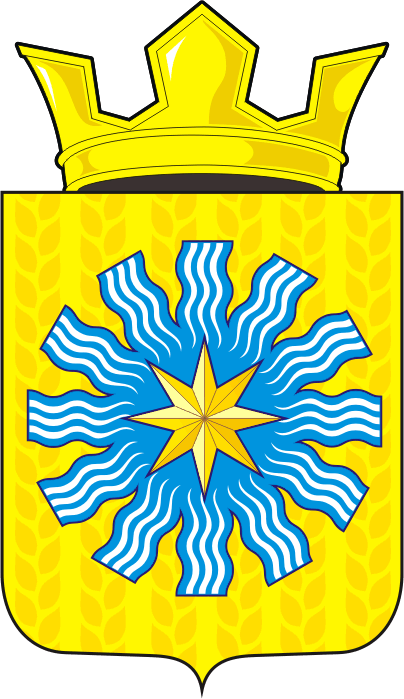 Об утверждении административного регламента предоставления муниципальной услуги «Предоставление информации об объектах учёта из реестра муниципального имущества муниципального образования Александровский сельсовет Саракташского района Оренбургской области»